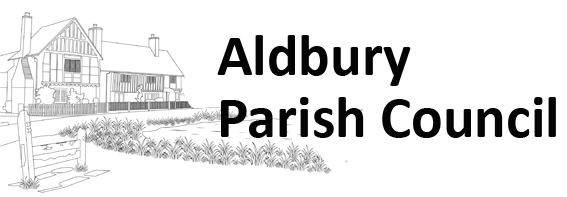 CANCELLATION OF PARISH COUNCIL MEETINGDue to COVID 19 restrictions on social gatherings, the Parish Council meeting which was to be held on Monday 6 April 2020 has been cancelled..PARISH OF ALDBURYPOSTPONEMENT OF ANNUAL PARISH ASSEMBLYDue to COVID 19 restrictions on social gatherings, the Annual Parish Assembly which was to be held on Monday 27 April 2020 has been postponed until further notice.Aldbury Parish Council website – www.aldburyparish.org.ukSigned: Rob McCarthyAldbury Parish Council Chairman	Date:	27 March 2020